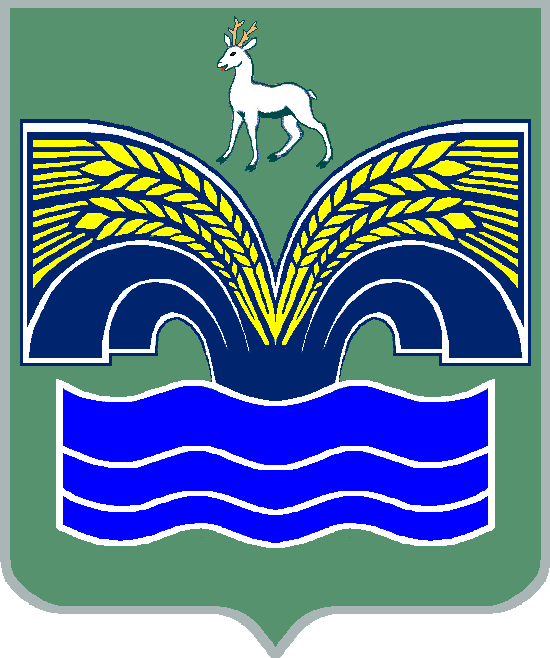 АДМИНИСТРАЦИЯМУНИЦИПАЛЬНОГО РАЙОНА КРАСНОЯРСКИЙ САМАРСКОЙ ОБЛАСТИПОСТАНОВЛЕНИЕот ___12.03.2020_____   №__67___                                                     О подготовке документации по проекту планировки территории  и проекту межевания территории для строительства объекта АО «Самаранефтегаз»: 6365 П «Сбор нефти и газа со скважины №144 Северо-Каменского месторождения» в границах сельского поселения Красный Яр и сельского поселения Большая Каменка муниципального района Красноярский Самарской области Рассмотрев  заявление АО «Самаранефтегаз» от 18.12.2019 №СНГ 26/4-3025,  в соответствии с  частью 4 статьи 45 Градостроительного кодекса Российской Федерации, руководствуясь пунктом 15 части 1 статьи 15, пунктом 3 части 4 статьи 36  Федерального закона от 06.10.2003 № 131-ФЗ «Об общих принципах организации местного  самоуправления в Российской  Федерации», постановлением администрации муниципального района Красноярский Самарской области от 26.12.2017 №1278 «Об утверждении  Порядка подготовки документации по планировке территории, подготовка которой осуществляется на основании решений администрации муниципального района Красноярский Самарской области, и принятия решений об утверждении документации по планировке территории для размещения объектов местного значения и иных объектов капитального строительства, размещение которых планируется на территориях двух и более городских и сельских поселений муниципального района Красноярский Самарской области» (с изменениями от 10.12.2018 №348),  пунктом 5  статьи 44 Устава  муниципального района Красноярский  Самарской области, принятого  решением  Собрания  представителей муниципального района Красноярский  Самарской области от 14.05.2015 № 20-СП, Администрация муниципального района Красноярский Самарской области ПОСТАНОВЛЯЕТ:            1. Утвердить задание на разработку документации по планировке территории для строительства объекта АО «Самаранефтегаз»: 6365 П «Сбор нефти и газа со скважины №144 Северо-Каменского месторождения» в границах сельского поселения Красный Яр и сельского поселения Большая Каменка муниципального района Красноярский Самарской области согласно приложению 1 к настоящему постановлению.2. Утвердить задание на выполнение инженерных изысканий для строительства объекта АО «Самаранефтегаз»: 6365 П «Сбор нефти и газа со скважины №144 Северо-Каменского месторождения» в границах сельского поселения Красный Яр и сельского поселения Большая Каменка муниципального района Красноярский Самарской области согласно приложению 2 к настоящему постановлению.3.  Установить, что документация   по проекту планировки территории и проекту межевания территории должна быть представлена в администрацию муниципального района Красноярский Самарской области в течение 5 месяцев со дня вступления настоящего постановления в силу.        4.   Предложения по проекту документации по планировке территории принимаются уполномоченным органом – отделом архитектуры и градостроительства администрации муниципального района Красноярский Самарской области в течение 30 календарных дней с момента опубликования проекта документации по планировке территории в газете «Красноярский вестник» ежедневно с 8.00 до 12.00 по адресу: Самарская область, Красноярский район, с. Красный Яр, ул. Комсомольская, д. 92 А.        5. Опубликовать настоящее постановление в газете «Красноярский вестник» и разместить   на официальном сайте   администрации муниципального района Красноярский Самарской области в сети «Интернет», раздел «Градостроительство». 6. Настоящее постановление вступает в силу со дня его официального опубликования. Глава района                                                                                       М.В.Белоусов                                                             Котелкина 21423                                                                                         Приложение 1                                                                                              УТВЕРЖДЕНОпостановлением администрациимуниципального районаКрасноярский Самарской областиот «_12__» _03.2020__ № _67_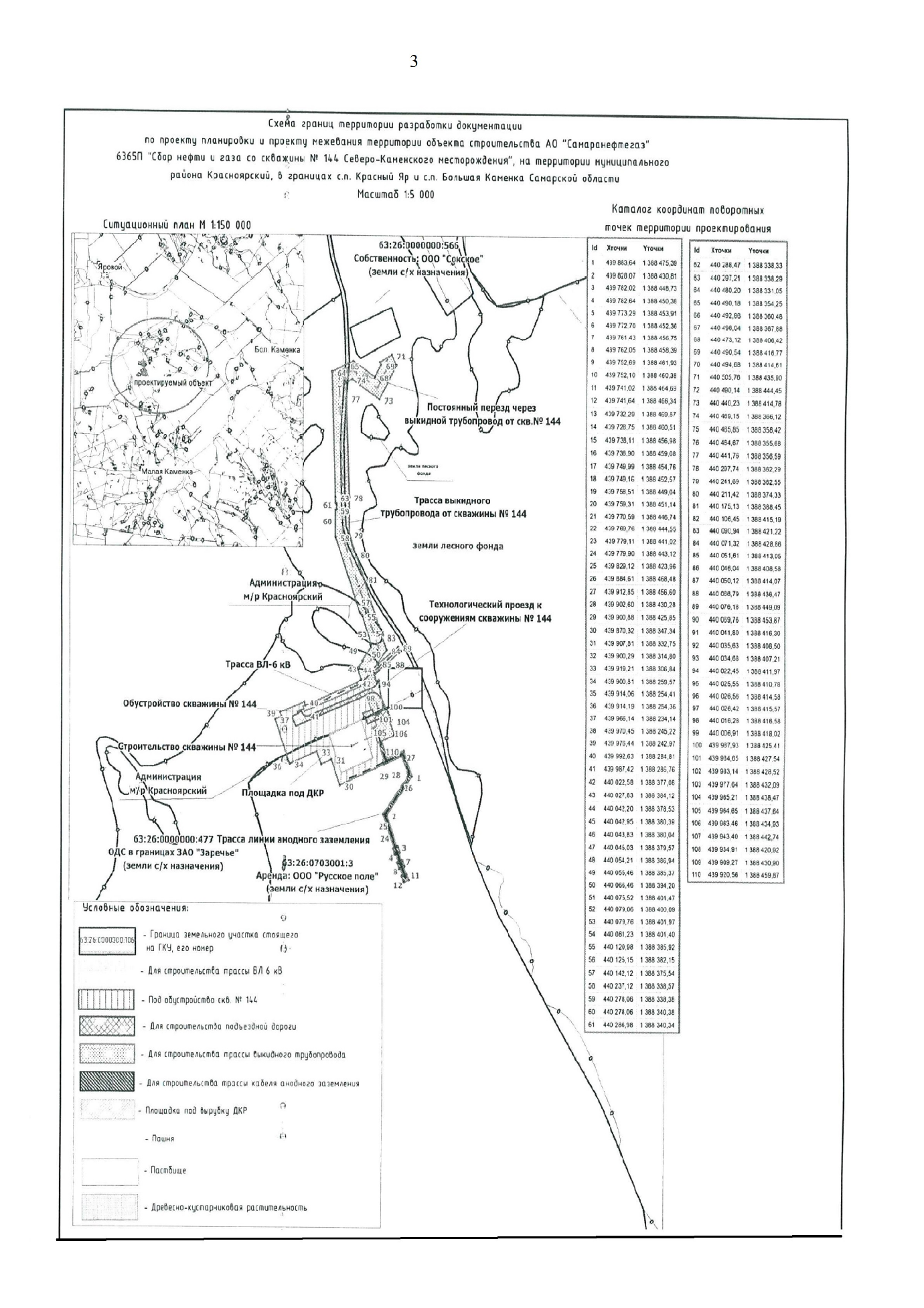                                                                                                       Приложение 2                                                                                                  УТВЕРЖДЕНОпостановлением администрациимуниципального района Красноярский                                                                                        Самарской областиот «_12_» _03.2020___ № _67__ЗАДАНИЕна выполнение инженерных изысканий в границах сельского поселения Красный Яр и сельского поселения Большая Каменка муниципального района Красноярский Самарской области для строительства объекта АО «Самаранефтегаз»: 6365П «Сбор нефти и газа со скважины № 144 Северо-Каменского месторождения»ЗАДАНИЕ
на разработку документации по планировке территории    в границах сельского поселения Красный Яр и сельского поселения Большая Каменка муниципального района Красноярский Самарской области(наименование территории, наименование объекта (объектов) капитального строительства, для размещения которого (которых)Для строительства линейного объекта АО «Самаранефтегаз» 6365П «Сбор нефти и газа со скважины № 144 Северо-Каменского месторождения»подготавливается документация по планировке территории)Наименование позицииСодержание1.Вид разрабатываемой документации по планировке территорииПроект планировки территории и проект межевания территории2.Заявитель подготовки документации по планировке территорииАО «Самаранефтегаз», ОГРН 1026300956990, ИНН/КПП 6315229162/997150001443071, г. Самара, Волжский проспект, 503.Источник финансирования работ по подготовке документации по планировке территорииСредства заявителя (силами подрядной организации АО «Самаранефтегаз» - ООО «СамараНИПИнефть»)4.Вид и наименование планируемого к размещению объекта капитального строительства, его основные характеристикиДля строительства линейного объекта 6365П «Сбор нефти и газа со скважины № 144 Северо-Каменского месторождения»5.Населенные пункты, поселения, городские округа, муниципальные районы, в отношении территорий которых осуществляется подготовка документации по планировке территории, описание границ территории, в отношении которой осуществляется подготовка документации по планировке территориисельское поселение Красный Яр, сельское поселение Большая Каменка, муниципальный район Красноярский Самарской области6.Состав документации по планировке территорииРаздел    1. Проект планировки территории. Положение о размещении линейных объектов.Раздел 2. Материалы по обоснованию проекта планировки территории.Раздел 3. Проект межевания территории.7.Срок проведения работ по подготовке документации по планировке территории5 месяцев№п/пПеречень основных данных и требованийСодержание основных данных и требований1.Основание для проведения изысканийПостановление администрации муниципального района Красноярский Самарской области от «___» _____ № ___   «О подготовке документации по проекту планировки территории и проекту межевания территории для строительства объекта АО «Самаранефтегаз»: 6365П «Сбор нефти и газа со скважины № 144 Северо-Каменского месторождения» в границах сельского поселения Красный Яр и сельского поселения Большая Каменка муниципального района Красноярский Самарской области 2.ЗаказчикАкционерное общество «Самаранефтегаз»3.Сведения об объекте инженерных изысканий (местоположение объекта и его характеристики) и описание объекта планируемого размещения (для размещения которого проводятся инженерные изыскания и разрабатывается документация по планировке территории)Ранее инженерные изыскания не проводились.Объект инженерных изысканий расположен в границах сельского поселения Красный Яр и сельского поселения Большая Каменка муниципального района Красноярский Самарского области.6365П «Сбор нефти и газа со скважины № 144 Северо-Каменского месторождения»:проектируемый выкидной трубопровод-0,7 км;проектируемая ВЛ-6 кВ – 0,2 км;проектируемый электрический кабель-0,17км;проектируемая площадка под КТП-0,09 га;проектируемая площадка под вырубленную древесину – 0,07 га;проектируемая площадка под вырубленную древесину – 0,028 га;проектируемая площадка под вырубленную древесину – 0,04 га;8) проектируемая трасса анодного заземления – 0,2 км;      9) проектируемая подъездная дорога -0,6 км. Ориентировочная площадь территории – 3,5 га4.Цель проведения инженерных изысканийВыполнение инженерных изысканий в объеме, достаточном для подготовки проекта планировки территории и проекта межевания территории, проектной и рабочей документации5.Виды инженерных изысканий - Инженерно-геодезические изыскания;- инженерно-геологические изыскания;- инженерно-экологические изыскания;- инженерно-гидрометеорологические изыскания6.Требования к выполнению инженерных изысканийИзыскания выполнить в соответствии с требованиями законодательства и нормативных документов Российской Федерации (п.8 настоящего задания). Подрядчик, выполняющий инженерные изыскания, должен быть членом СРО. Специалисты должны быть включены в национальный реестр специалистов в области инженерных изысканий (согласно ст.55.5-1 ГрК)7.Границы территорий проведения инженерных изысканийИнженерные изыскания проводятся в границах территории проектирования, утвержденных постановлением администрации муниципального района Красноярский Самарской области от «___» _____ № ___ «О подготовке документации по проекту планировки территории и проекту межевания  территории для строительства объекта АО «Самаранефтегаз»: 6365П «Сбор нефти и газа со скважины № 144 Северо-Каменского месторождения» в границах сельского поселения Красный Яр и сельского поселения Большая Каменка муниципального района Красноярский Самарской области 8.Общие требования к результатам инженерных изысканийИзыскания должны быть выполнены на высоком уровне.При подготовке инженерных изысканий следует руководствоваться:Градостроительном кодексом Российской Федерации; Постановлением Правительства Российской Федерации от 31 марта 2017 г. N 402 «Об утверждении Правил выполнения инженерных изысканий, необходимых для подготовки документации по планировке территории, перечня видов инженерных изысканий, необходимых для подготовки документации по планировке территории»9.Требования к оформлению документации (к результатам инженерных изысканий)Электронную версию представить:- текстовую часть в формате .doc и .pdf ;- графическую часть в формате .mid/mif, .dwg (AutoCAD) и .pdf ;- табличную часть в формате .xls и .pdf.Отчет по инженерным изысканиям предоставляется на русском языке: 1 экземпляр в бумажном варианте и 1 экземпляр в электронном виде (CD, в формате. dwg Формат чертежей – версия не ниже AutoCAD 2005, Формат текста и таблиц – версия не ниже Word 2000, Excel 2000.Все материалы должны быть скомплектованы в отчет по инженерным изысканиям, выполненные с соблюдением требований ГОСТ 2.105-95 на текстовую документацию